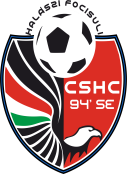 HETI EDZÉSPROGRAM		2023. április 17-21.Bajnoki mérkőzések, tornák2023. április 22-23.HétfőKeddSzerdaCsütörtökPéntekFelnőtt18:00 óraCsHC – REAC U1917:00 óratal.: 16:00 óra18:00 óraMonor – CsHC U1718:00 óratal.: 17:00 órabusz indul: 16:00 óraMonor, Balassi B. u.U1918:00 óraCsHC – REAC U1917:00 óratal.: 16:00 óra18:00 óraMonor – CsHC U1718:00 óratal.: 17:00 órabusz indul: 16:00 óraMonor, Balassi B. u.2006-07  U1718:00 óraCsHC – REAC U1917:00 óratal.: 16:00 óra18:00 óraMonor – CsHC U1718:00 óratal.: 17:00 órabusz indul: 16:00 óraMonor, Balassi B. u.2008   U1516:45 óra16:45 óra16:45 óra16:45 óra2009  U14CsHC – MKFC U14/1.17:00 óratal.: 16:00 óra16:45 óraGoldball – CsHC U14/2.17:15 óratal.: 16:15 óraGoldball pálya16:45 óra16:45 óra16:45 óra2010  U1316:45 óraCsHC – MKFC U14/1.17:00 óratal.: 16:00 óra16:45 óraGoldball – CsHC U14/2.17:15 óratal.: 16:15 óraGoldball pálya16:45 óra16:45 óra2011  U1216:45 óra16:45 óra16:45 óra16:45 óra2012 U1116:45 óra16:45 óra16:45 óra2013 U1016:45 óra16:45 óra16:45 óra2014-15  U916:45 óra16:45 óra16:45 óra2016-17  U717:00 óra17:00 óraKapusedzés2010-11-12-13-1416:30 óraKapusedzés2004-06-07-08-0917:30 óraOld boysCsHC - Rubeola17:00 óraSzombatVasárnapBLSZ III.BEAC – CsHC BLSZ III.10:00 óratal.: 8:45 óraBEACU19BEAC – CsHC BLSZ III.10:00 óratal.: 8:45 óraBEACU172008-09U15CsHC – Nagykanizsa U1511:00 óratal.: 10:00 óra2009-10U14CsHC – Maglód U14/1.12:00 óratal.: 11:00 óra2010-11U13CsHC – Maglód U14/1.12:00 óratal.: 11:00 óra2012-13U11Bozsik tornatal.: 8:25 óraDunaharaszti, Csónak u. (műfű)2014-15U92016-17U7BLSZ IV.Közgáz – Ú. Flotta14:00 óraOld boys